三明市城发集团应聘人员个人健康申明卡及承诺书姓    名：                   性  别：         身份证号：                   有效联系方式：            重要提示：以上项目中如有“是”的，参加笔试时必须携带笔试前7天内新型冠状病毒检测阴性的报告。本人承诺：我已如实逐项填报健康申明卡，如因隐瞒或虚假填报引起检疫传染病传播或者有传播严重危险而影响公共安全的后果，本人将承担相应的法律责任，自愿接受《中华人民共和国刑法》《治安管理处罚法》《传染病防治法》和《关于依法惩治妨害新型冠状病毒感染肺炎疫情防控违法犯罪的意见》等法律法规的处罚和制裁。 本人签名：                   填写日期：附件：福建八闽健康码及通讯大数据行程卡信息（打印件）：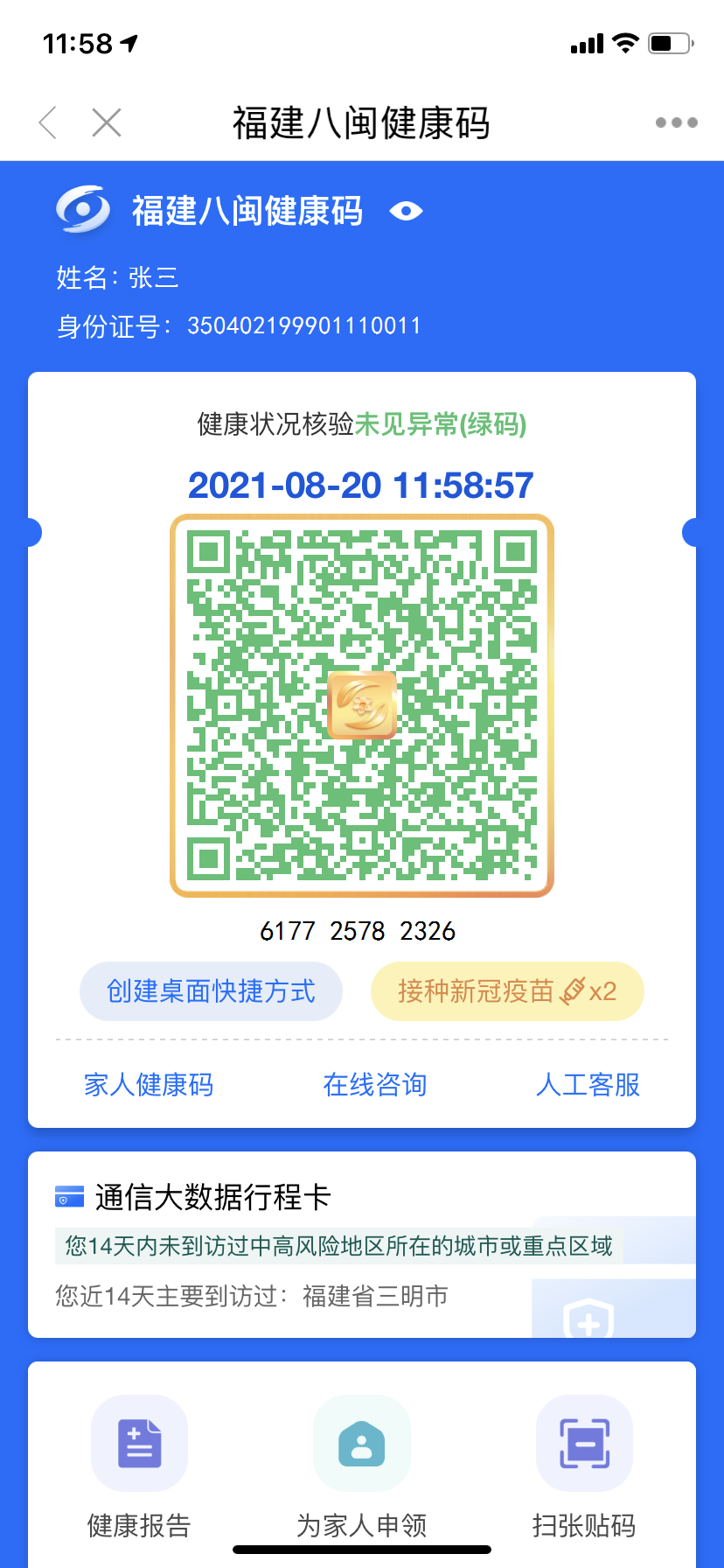 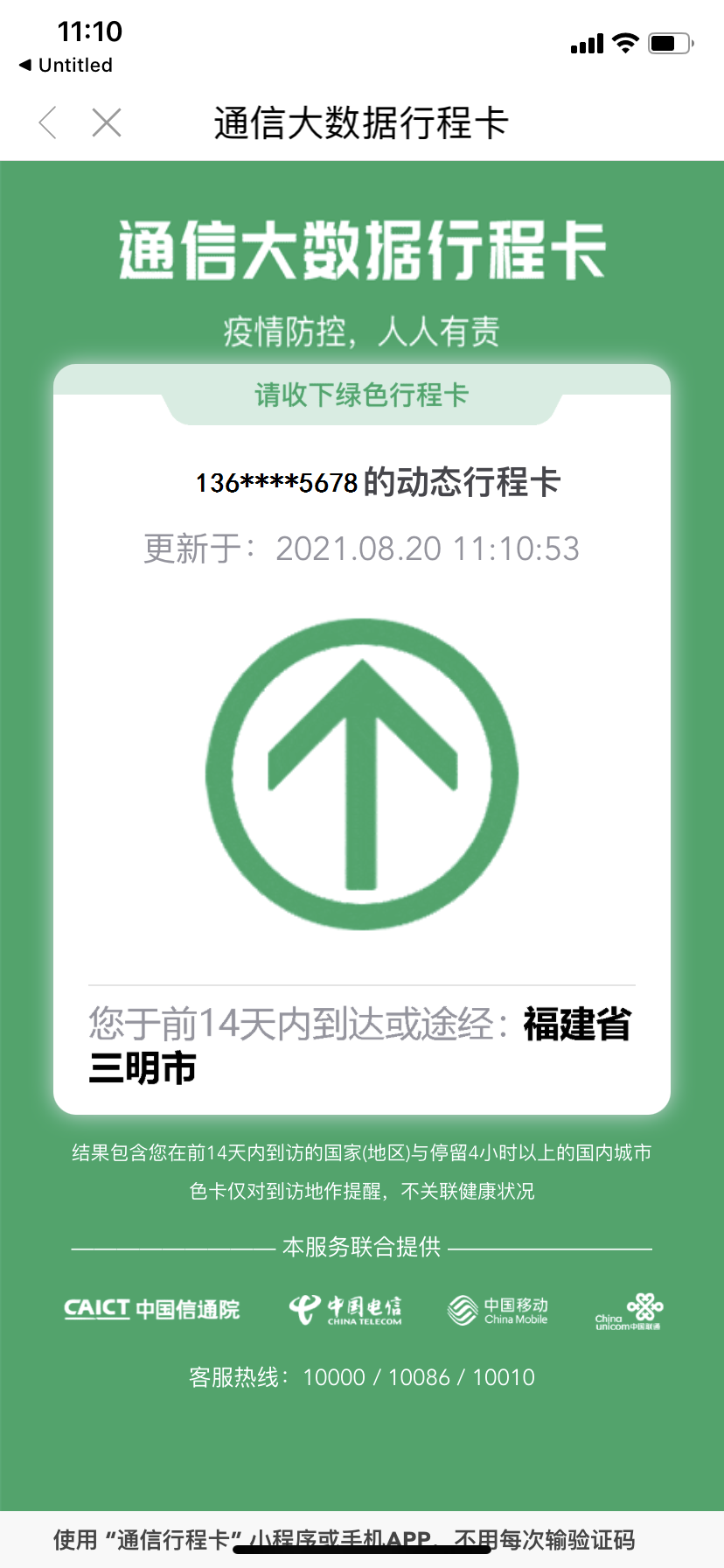 